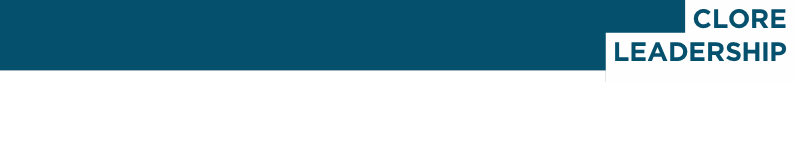 Equal Opportunities Monitoring FormThis sheet will be detached from your application and used solely for monitoring our Equal Opportunities Policy and not for shortlisting.  The form will be kept in confidence by the Administrator. 1. Date of birth   (../../….) 		[  ] Prefer not to say
2. Gender What gender do you identify as?    _____________________	[  ] Prefer not to say
3. How would you describe your sexual orientation?(This includes heterosexual, lesbian, gay, bisexual, queer or questioning amongst others, please indicate if you prefer not to say)  ___________________
3. Do you consider yourself to be disabled according to the terms given in the Equality Act 2010?[  ] Yes   	[  ] No		[  ] Prefer not to say4. Ethnic BackgroundPlease select your backgroundAsian or British AsianBlack or British BlackChinese Dual / Mixed HeritageWhite     Any other ethnic group, please give detail

    __________________________________________
    Prefer not to say
Do you have dependants?Do you have dependants? Dependants might include children, the elderly, or other people who rely on you for care.[  ] Yes   	[  ] No		[  ] Prefer not to say
Socio-economic backgroundWhich type of school did you attend for the most time between the ages of 11 - 16?
[  ]  A state-run or state-funded school Selective on academic, faith or other ground Non-selective  [  ] Independent or fee-paying school[  ] Attended school outside the UK [  ] I don’t know [  ] Prefer not to sayIf you finished school after 1980, were you eligible for Free School Meals at any point during your school years? Free School Meals are a statutory benefit available to school-aged children from families who receive other qualifying benefits and who have been through the relevant registration process. It does not include those who receive meals at school through other means (e.g. boarding school).[  ] Yes [  ] No [  ] Not applicable (finished school before 1980 or went to school overseas)  [  ] Don’t know [  ] Prefer not to sayWhat is the highest level of qualification achieved by either of your parent(s) or guardian(s) by the time you were 18
[  ] Degree level or Degree equivalent or above (for example first or higher degrees, postgraduate diplomas, NVQ/SVQ Level 4 or 5 etc.) 
[  ] Qualifications below degree level (for example an A-Level, SCE Higher, GCSE, O-Level, SCE Standard/Ordinary, NVQ/SVQ, BTEC etc.)[  ] No qualifications [  ] I don’t know [  ] Prefer not to say[  ] Not applicablePlease tell us about the occupation of your main household earner when you were aged 14. If this question does not apply to you (because, for example, you were in care at this time), you can indicate this below.
[  ]  Modern professional occupations such as: teacher, nurse, physiotherapist, social worker, musician, police officer (sergeant or above), software designer.
[  ]  Clerical and intermediate occupations such as: secretary, personal assistant, clerical worker, call centre agent, nursery nurse. 

[  ]  Senior managers or administrators (usually responsible for planning, organising and co-ordinating work, and for finance) such as: finance manager, chief executive. 

[  ]  Technical and craft occupations such as: motor mechanic, plumber, printer, electrician, gardener, train driver.
[  ] Semi-routine manual and service occupations such as: postal worker, machine operative, security guard, caretaker, farm worker, catering assistant, sales assistant. 

[  ] Routine manual and service occupations such as: HGV driver, cleaner, porter, packer, labourer, waiter/waitress, bar staff. 
[  ] Middle or junior managers such as: office manager, retail manager, bank manager, restaurant manager, warehouse manager. 
[  ] Traditional professional occupations such as: accountant, solicitor, medical practitioner, scientist, civil / mechanical engineer.
[  ] Long term unemployed (claimed Jobseeker’s Allowance or earlier unemployment benefit for more than a year). [  ] Retired [  ] This question does not apply to me[  ] I don’t know[  ] I prefer not to sayAt age 14, did the main household earner in your house work as an employee or were they self-employed?[  ] Employee [  ] Self-employed with employees[  ] Self-employed/freelance without employees (go to question 12) [  ] Not working [  ] I don’t know[  ] Prefer not to answer questions about parental occupation (skip questions 11 and 12)Where question 10 was answered employee: How many people worked for your main household earner’s employer at this time? [  ] 1 to 24 [  ] 25+ [  ] I don’t knowDid they supervise employees?[  ] Yes [  ] No [  ] I don’t knowHow did you find out about this post?[  ]  Clore Leadership mail out [  ]  Newspaper/print ad (please list)[  ]  Referred by a Clore Alumni[  ]  Other press / media[  ]  Email bulletin / newsletter[  ]  Internet / website[  ]  Social media[  ]  Recommended by a friend / colleague[  ]  Other, please specify Asian British Asian Bangladeshi Asian Indian Asian Pakistani Any other Asian background, please state Black British Black African Black Caribbean Any other Black background, please state Chinese Asian and White Black African and White Black Caribbean and White Chinese and White British3 IrishOther European Any other White background, please state